MŰSZAKI LEÍRÁS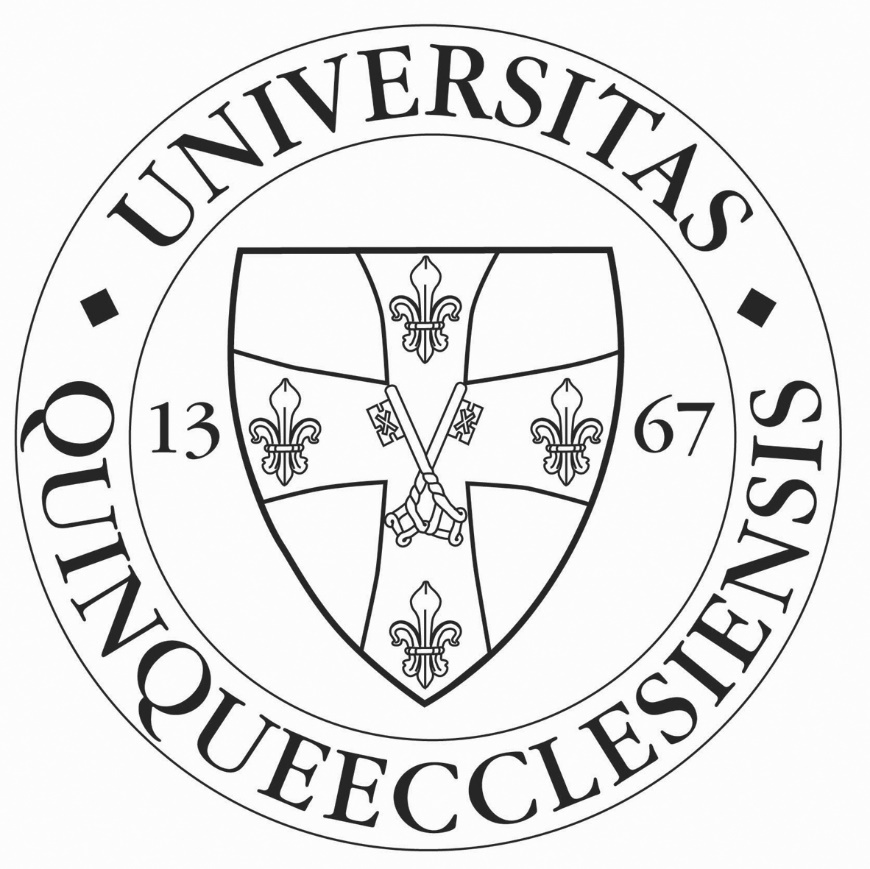 Eszközök beszerzése a Pécsi Tudományegyetem Általános Orvostudományi Kar részére a Modern Városok Program keretein belül 2.Ajánlatkérő által az eljáráshoz rendelt hivatkozási szám: PTE-159/20171. ajánlati rész: Szövet beágyazó rendszerMegnevezés: Szövet beágyazó rendszerÖssz. darabszám: 1 darabSzállítási helyszín: Pécsi Tudományegyetem ÁOK Anatómiai Intézet (7624 Pécs, Szigeti u. 12.)Gyártó: Megajánlott termék típusa: Az eszközzel szemben támasztott általános követelmények:A szövettani anyagfeldolgozás automatizálása gyorsítaná a folyamatot, és jobb minőségű szövettani anyagot eredményezne.Mozgatható modulok, rendszer programozhatósága, automatikus indítás és leállítás, hőmérsékletszabályozás. Szállítási határidő szerződéskötéstől számítva naptári napban: 90 napA készülékkel szemben támasztott részletes követelmények:2. ajánlati rész: MikroszkópMegnevezés: MikroszkópÖssz. darabszám: 10 darabSzállítási helyszín: Pécsi Tudományegyetem ÁOK Anatómiai Intézet (7624 Pécs, Szigeti u. 12.)Gyártó: Megajánlott termék típusa: Gyártó: Megajánlott termék típusaSzállítási határidő szerződéskötéstől számított naptári napban :  60 nap A készülékkel szemben támasztott részletes követelmények:3. ajánlati rész: Nagyfelbontású, kutatási célú OCT képalkotó rendszer kisállatokhozMegnevezés: Nagyfelbontású, kutatási célú OCT képalkotó rendszer kisállatokhozÖssz. darabszám: 1 darabSzállítási helyszín: Pécsi Tudományegyetem ÁOK Anatómiai Intézet (7624 Pécs, Szigeti u. 12.)Gyártó:Megajánlott termék típusa: Az eszközzel szemben támasztott általános követelmények:Optikai koherencia tomográfián alapuló műszer.Flexibilis, többféle képalkotásra alkalmas OCT készülék, mely különböző méretű rágcsálók vizsgálatát teszi lehetővé. A rendszer legyen alkalmas kisállatok érintkezés nélküli retina vizsgálatára, képalkotására.Szállítási határidő szerződéskötéstől számítva naptári napban: 60 napA készülékkel szemben támasztott részletes követelmények:4. ajánlati rész: Hordozható szemnyomásmérő készülékMegnevezés: Hordozható szemnyomásmérő készülékÖssz. darabszám: 1 darabSzállítási helyszín: Pécsi Tudományegyetem ÁOK Anatómiai Intézet  (7624 Pécs, Szigeti u. 12.)Gyártó: Megajánlott termék típusa: Az eszközzel szemben támasztott általános követelmények:Speciálisan állatok fájdalommentes szemnyomás mérésére kifejlesztett hordozható mérőeszközElemmel működő, könnyű, digitális kijelző, hordozható, cserélhető szondákSzállítási határidő szerződéskötéstől számítva naptári napban: 60 napA készülékkel szemben támasztott részletes követelmények:5. ajánlati rész: Precíziós asztali vízfürdőMegnevezés: Precíziós asztali vízfürdőÖssz. darabszám: 1 darabSzállítási helyszín: Pécsi Tudományegyetem ÁOK Anatómiai Intézet (7624 Pécs, Szigeti u. 12.)Gyártó: Megajánlott termék típusa:Technológiai leírás: Precíziós asztali vízfürdő 21/15 Literes űrtartalommal, rozsdamentes acélbéléssel, rozsdamentes acél fedővel.A készülék tegye lehetővé, hogy széles hőmérsékleti skála tartományban (5-99oC) kis fluktuációval (0,2 oC) hosszú időtartamon keresztül (min.: 36h) biztosítja az állandó fűtő közeget, in situ hibridizációs technika lépései során. Emellett biztosítania kell egyszerre legalább 36-40 mintának elegendő helyet (kb. 30*40*14cm).Szállítási határidő szerződéskötéstől számítva naptári napban: 60 napA készülékkel szemben támasztott részletes követelmények:6. ajánlati rész: InkubátorMegnevezés: Inkubátor 44 literesÖssz. darabszám: 1 darabSzállítási helyszín: Pécsi Tudományegyetem ÁOK Anatómiai Intézet (7624 Pécs, Szigeti u. 12.)Gyártó: Megajánlott termék típusaSzállítási határidő szerződéskötéstől számítva naptári napban: 30 napA készülékkel szemben támasztott részletes követelmények:A készülék tegye lehetővé a kísérletekhez szükséges anyagok megfelelő hőmérsékletre történő melegítését valamint az elért hőmérséklet biztosítását.  + 5 *C- 80*C ig programozható szabályozható hőmérséklet7. ajánlati rész: Anatómiai modellekMegnevezés: Anatómiai modellekÖssz. darabszám: 1 darabSzállítási helyszín: Pécsi Tudományegyetem ÁOK Anatómiai Intézet (7624 Pécs, Szigeti u. 12.)Gyártó: Megajánlott termék típusaAz eszközzel szemben támasztott általános követelmények: Bonctermi, valamint a szövettani oktatáshoz szükséges jó minőségű modellek A modell tegye lehetővé az oktatást, a bonyolult anatómiai viszonyok könnyebb megértését, kiváló, minél természetesebb és élethűbb modelleken keresztül. Kompatibilis a már meglévő SOMSO Situs of the Base of the Skull BS1 modellel.Szállítási határidő szerződéskötéstől számított naptári napban:  120 nap A készülékkel szemben támasztott részletes követelmények:8. ajánlati rész: Sztereo operációs mikroszkópMegnevezés: Sztereo operációs mikroszkópÖssz. darabszám: 2 darabSzállítási helyszín: Pécsi Tudományegyetem ÁOK Élettani Intézet (7624 Pécs, Szigeti út 12.)Gyártó: Megajánlott termék típusa: Az eszközzel szemben támasztott általános követelmények:Sztereo operációs mikroszkóp zoommal, guruló állvánnyal, fényforrással, 0.5x objektívvel.Az élettan gyakorlatok során laborállatokon végzett műtétekhez alkalmas mikroszkóp.Szállítási határidő szerződéskötéstől számítva naptári napban: 30 napA készülékkel szemben támasztott részletes követelmények:9. ajánlati rész: Légzésfunkciós mérőműszerMegnevezés: Légzésfunkciós mérőműszerÖssz. darabszám: 1 darabSzállítási helyszín: Pécsi Tudományegyetem ÁOK Élettani Intézet (7624 Pécs, Szigeti út 12.)Gyártó: Megajánlott termék típusa: Az eszközzel szemben támasztott általános követelmények:Oktatási célra felhasználható, hordozható készülék, mely a légzésfunkciós áramlási és térfogati mérésekhez, illetve metabolikus ráta mérésére alkalmas. A készülék tegye lehetővé a szén-dioxid megkötését is, a metabolikus-ráta mérésekhez.Cserélhető baktérium szűrővel és cserélhető szájbetétekkel is rendelkezzen.Szállítási határidő szerződéskötéstől számítva naptári napban: 30 napA készülékkel szemben támasztott részletes követelmények:10. ajánlati rész: Digitális mikroszkópkameraMegnevezés: Digitális mikroszkópkameraÖssz. darabszám: 1 darabSzállítási helyszín: Pécsi Tudományegyetem ÁOK Biokémiai és Orvosi Kémiai Intézet (7624   Pécs, Szigeti út 12.) Gyártó: Megajánlott termék típusa: Szállítási határidő szerződéskötéstől számítva naptári napban: 60 napA készülékkel szemben támasztott részletes követelmények:Mikroszkópra szerelhető C-mount csatlakozóval ellátott digitális kamera mint pl.: MOTIC, MOTICAM 1080 HDMI11. ajánlati rész: Önsterilizáló CO2 termosztátMegnevezés: Önsterilizáló CO2 termosztátÖssz. darabszám: 1 darabSzállítási helyszín: Pécsi Tudományegyetem ÁOK Biokémiai és Orvosi Kémiai Intézet (7624 Pécs, Szigeti út 12.) Gyártó: Megajánlott termék típusa: Az eszközzel szemben támasztott általános követelmények: Mikrobiológiai, közvetlen fűtésű, légköpenyes szén-dioxid termosztát, önsterilizáló ciklussal és oxigénszabályozóval ellátott, integrált hypoxia modullal.A termosztát feladata, hogy optimális, megbízható környezetet biztosítson a szöveti sejtkultúrák számára. A készülékbe integrált hypoxia modul izolált szabályozott környezetet hoz létre, mellyel lehetővé teszi a minták hypoxiás környezetben történő elkülönítését a termosztát belsejében.  Szállítási határidő szerződéskötéstől számítva naptári napban: 60 napA készülékkel szemben támasztott részletes követelmények:12. ajánlati rész: Hordozható ergo-spirometriai mérőműszer és tartozékokMegnevezés: Hordozható ergo-spirometriai mérőműszer és tartozékokÖssz. darabszám: 1 darabSzállítási helyszín: Pécsi Tudományegyetem ÁOK Élettani Intézet (7624 Pécs, Szigeti út 12.)Gyártó: Megajánlott termék típusa: Az eszközzel szemben támasztott általános követelmények:Kompakt, hordozható professzionális, ergo-spirometriai mérőberendezés hozzá kapcsolt kerékpár-ergométerrel a teljes klinikai cardiopulmonalis vizsgálatokhozSzállítási határidő szerződéskötéstől számítva naptári napban: 30 napA készülékkel szemben támasztott részletes követelmények: 13. ajánlati rész: SzárítószekrényMegnevezés: SzárítószekrényÖssz. darabszám: 1 darabSzállítási helyszín: Pécsi Tudományegyetem ÁOK Élettani Intézet (7624 Pécs, Szigeti út 12.)Gyártó: Megajánlott termék típusa: Az eszközzel szemben támasztott általános követelmények:Gyakorlatokon használt laboratóriumi üvegeszközök szárítására alkalmas, ventilátoros légkeveréses szárítószekrény245 l belső térfogatú ventilátoros légkeveréses szárítószekrény rozsdamentes acél belsővel és fém házzalSzállítási határidő szerződéskötéstől számítva naptári napban: 30 napA készülékkel szemben támasztott részletes követelmények:14. ajánlati rész: 2 fecskendős programozható infúziós pumpaMegnevezés: 2 fecskendős programozható infúziós pumpaÖssz. darabszám: 2 darabSzállítási helyszín: Pécsi Tudományegyetem ÁOK Élettani Intézet (7624 Pécs, Szigeti út 12.)Gyártó: Megajánlott termék típusa: Az eszközzel szemben támasztott általános követelmények:Mikroinjekciók és infúzió egyszerre legalább 2 fecskendővel történő beadásához szükséges, programozható pumpa.Az eszköznek alkalmasnak kell lennie minimum 0,1 ul-es nagyságrendű mikroinjekciók nagy pontosságú beadására, különféle méretű fecskendőkkel (pl. 10 ul-es Hamilton-fecskendő). Szintén alkalmasnak kell lennie nagy volumenű infúziók nagy sebességgel történő beadására is. Egyszerre legalább 2 fecskendőt tudjon kezelni. A mikroinjekció térfogata, sebessége, valamint a fecskendő mérete előre programozható legyen. Számítógéppel is lehessen vezérelni.Szállítási határidő szerződéskötéstől számítva naptári napban: 30 napA készülékkel szemben támasztott részletes követelmények:15. ajánlati rész: AudiométerMegnevezés: AudiométerÖssz. darabszám: 1 darabSzállítási helyszín: Pécsi Tudományegyetem ÁOK Élettani Intézet (7624 Pécs, Szigeti út 12.)Gyártó: Megajánlott termék típusa: Az eszközzel szemben támasztott általános követelmények:Az eszköz legyen alkalmas a légvezetéses, illetve a csontvezetéses hallásküszöb nagy pontosságú mérésére, különböző frekvenciákon (legalább 250-8000 Hz között vagy még szélesebb tartományban). Legyen kis méretű, hordozható. A mérési eredmények számítógép monitorán is követheők legyenek.Szállítási határidő szerződéskötéstől számítva naptári napban: 30 napA készülékkel szemben támasztott részletes követelmények:16. ajánlati rész: Noldus Ethovision video kamera rendszerrel kompatibilis kameraMegnevezés: Ajánlatkérő tulajdonában lévő Noldus Ethovision video kamera rendszerrel kompatibilis kameraÖssz. darabszám: 2 darabSzállítási helyszín: Pécsi Tudományegyetem ÁOK Élettani Intézet (7624 Pécs, Szigeti út 12.)Gyártó: Megajánlott termék típusa: Az eszközzel szemben támasztott általános követelmények:Kísérletek és vizsgálatok felvételére alkalmas, a Noldus Ethovision rendszerrel kompatibilis kamera hozzá tartozó memóriakártyával.Legyen alkalmas nagy felbontású és nagy sebességgel történő felvételre, rossz fényviszonyok mellett is. Legyen számítógéphez köthető.Szállítási határidő szerződéskötéstől számítva naptári napban: 30 napA készülékkel szemben támasztott részletes követelmények:Elvárt műszaki paraméterekMinimális elvárásMegajánlott termék paramétereiElvárt jótállási idő (hónapban)24 hónapMegnevezés:Használati terület:Szövettani beágyazáshoz Igen220 -240 VIgenA készülék műszaki adatai:Elvárt Hőmérsékleti tartomány:   Parafin kamra min.: 50 °C – 75 °C tartományHőkamrák min.:  50 °C – 75 °C tartományFűtőlap/csipesz lyukak min.: 50 °C – 75 °C tartományHűtőlap min.:  -10 °C – 0 °C tartományHűtőpont 15 °C ra beállíthatóIgen, kérjük megadniElektromosan fűtött csipeszek (a minta ne fagyjon hozzá, ha megfogják vele)IgenKézi üzemmód:Beágyazó egység Hideg indítástól, legfeljebb 30 perc alatt érje el a kezelési hőmérsékletet, kivéve a parafin kamra Igen, kérjük megadnia parafin kamra hideg indítástól legfeljebb 4 óra alatt érje el a kezelési hőmérsékletetIgen, kérjük megadniHűtő egység hideg indítástól legfeljebb 15 perc alatt érje el a kezelési hőmérsékletetIgen, kérjük megadniAutomatikus időzítő:Megadott időre üzemkész, (a felhasználó által megadható a hét minden napjára)IgenAutomatikus kikapcsolás meghatározott időpontban (a felhasználó által megadható a hét minden napjára)IgenParafinszállítás:Gravitációs elvűIgenÉrintőlemezzel vagy lábkapcsolóval működtethető. IgenA térfogatáram-beállító gombon a beállítható sebesség minimum 6 g/secIgen, kérjük megadniÉrtékelési szempontÉrintő lemezes vezérlésIgen/NemS=10Munkafelület:Xilol-al szemben ellenálló, hőszigetelt munkaterület legalább 20 kazettához Igen, kérjük megadniElvezető csatornák a hulladéktartóhoz IgenMegvilágított munkafelületIgenA készülék műszaki paraméterei: Zajszint: 65 dB alattIgen, kérjük megadniElvárt műszaki paraméterekMinimális elvárásMegajánlott termék paramétereiJótállási idő24 hóMegnevezés:Binokuláris fej 30°,  360°-ban körbeforgathatóIgenPupilla távolság min.: 55-75 mm között állíthatóIgen, kérjük megadniHálózati tápegységIgenOkulár, nagyítás:10X min.:20mm látómező, min.:+/- 5 DioptriakorrekcióIgenTárgyasztal mérete, X-Y min: 150 X 150 mm     IgenTárgyasztal mozgás tartománya X-Y min.:  80 X 30 mmIgenTárgyasztal végállása állíthatóIgenTárgyasztal magasság állítás /Z/ min.:Z = 20 mmIgen, kérjük megadniMagasság állítás durva és finom állítással. (makro és mikrométer forgató gombbal)IgenRevolver fej min.: 4 helyesIgenObjektívek min.: 4X, 10X, 40X rugós Plan Achromat objektívek, a 4. hely legyen porvédő sapkával ellátva.IgenMegvilágítás LED megvilágítás  min:: 3W 6000K,  fényerő szabályozássalIgenKondenzor  fókuszálható, N. A. 1,25, Íris blendévelIgenÉrtékelési szempontKompatibilis a jelenleg meglévő MOTIC BA 210 mikroszkópokkalIgen/NemS=20Elvárt műszaki paraméterekMinimális elvárásMegajánlott termék paramétereiElvárt jótállási idő (hónapban) 12 hónapMegnevezés:Flexibilis, többféle képalkotásra alkalmas OCT készülék, mely különböző méretű állatokkal használhatóIgenÉrintkezés nélküli képalkotásIgenRendszer vezérlésére alkalmas számítógép minimum i7 processzor, minimum 16GB RAM szünetmentes tápegységgel, min. 23” 1920x1080 felbontású monitorral, egérrel, billentyűzettel, masszív guruló állványon IgenOCT egység fényforrássalIgenKépalkotó szoftver, különböző képalkotási módokkal, elmenthető képalkotási protokollokkal Exportálási lehetőség: Excel, Word
Képformátumok: .OCT, .TIFFIgen, kérjük megadniKépalkotási sebesség: min.32000 pixel/másodpercIgen, kérjük megadniNagy sebességű képalkotási sebesség: 1000x100x1 pixel / min. 3 másodpercIgen, kérjük megadniNagy felbontású képalkotási sebesség: 1000x1000x1000 pixel / min. 30 másodpercIgen, kérjük megadniIntegrált Doppler vizsgálati módIgenZ irányú Digitális felbontás: min.1,6 mikronIgen, kérjük megadniRetina lencse egérhezLaterális felbontás (xy): min.1,7 mikronIgen, kérjük megadniLátómező: min. 1,8 mm x 1,8 mmIgen, kérjük megadniMunkatávolság: min. 5mm Igen, kérjük megadniRetina lencse patkányhozLaterális felbontás (xy): min.2,5 mikronIgen, kérjük megadniLátómező: min. 3,5 mm x 3,5 mmIgen, kérjük megadniMunkatávolság: min. 6mmIgen, kérjük megadniRágcsáló befogóA szem egyszerű, gyors és pontos pozicionálásaIgen, kérjük megadniA minta orientálása közben a vizsgált terület fókuszban maradIgenA teljes retina beszkennelhető fókuszvesztés nélkülIgenÉrtékelési szempontokMinimum ötféle különböző képalkotási mód a kinyerhető információ maximalizálása érdekében Igen/NemS=10Elmenthető és egyszerűen behívható képalkotási protokollok.Igen/NemS=10Elvárt műszaki paraméterekMinimális elvárásMegajánlott termék paramétereiElvárt jótállási idő (hónapban)12 hónapMegnevezés:Mérési tartomány: minimum 2 – 98 Hgmm közöttIgen, kérjük megadniKijelző: digitálisIgenPontosság 5-30 Hgmm között: maximum +/- 2 Hgmm eltérésIgen, kérjük megadniPontosság 30-80 Hgmm között: maximum 10% eltérésIgen, kérjük megadniÁramforrás:  elemIgenSúly: maximum 160g (elem nélkül), maximum 250g (elemekkel)Igen, kérjük megadniÜzemeltetési környezet (minimum +10 °C és maximum +35 °C között)Igen, kérjük megadniÉrtékelési szempontA termék bármilyen pozícióban érzéstelenítés nélkül használható rágcsálók eseténIgen/NemS=20Elvárt műszaki paraméterekMinimális elvárásMegajánlott termék paramétereiHasznos térfogata:min.: 15 literes hasznos térfogattaligen, kérjük megadniTeljesítményemin.: 1500 Wigen, kérjük megadniA készülék méretei:maximális alapterület: 600(sz)x500(m) mmigen, kérjük megadniKijelző típusa:Digitális, mely mutatja az időt és a hőmérsékletetigenA készülék villamos energia ellátásaA készülék hálózatról üzemeltethetőigenHőmérséklettartománya:min.: 5oC-99,9oC tartományban állítható min.: 1 fokos lépésbenigen, kérjük megadniHőmérséklet hiszterézise:max.: 0,1 oCigen, kérjük megadniIdőzítő időtartomány:min.: 1 perc és 99,9 óra tartományban beállíthatóigen, kérjük megadniProgramozható mikroprocesszoros vezérlésigenHőmérséklet kijelzés felbontása min: 0,1 oCigen, kérjük megadniRozsdamentes acél fedél 1 dbIgenÉrtékelési szempontJótállás időtartama (min. 12 hónap)Igen, kérjük megadniS=20Elvárt műszaki paraméterekMinimális elvárásMegajánlott termék paramétereiMegnevezés:Szövettani beágyazáshoz IgenA készülék méretei: Igenmin.: 40 liter, max.: 50 literIgen, kérjük megadniA készülék villamos energia felhasználása: max.: 500 WIgen, kérjük megadniA készülék műszaki adatai:Hőmérsékleti tartomány min.: +5°C - +80°C tartományban beállítható max.: 1 fokos lépésbenIgen, kérjük megadniProgramozható PID mikroprocesszoros vezérlőrendszerIgenDigitális kijelző hőmérséklet és idő számára IgenKésleltetett indítási időzítő IgenAnódos oxidált alumínium vagy rozsdamentes acél kamra Igen, kérjük megadniHomogén hőmérséklet-elosztás IgenKeret nélküli belső üvegajtó IgenNormál biztonsági termosztátIgenHőmérséklet ingadozás: +- 0.1°CIgenÉrtékelési szempontJótállás időtartama (min. 24 hónap)Igen, kérjük megadniS=20Minimális elvárásMegajánlott termék paramétereiSOMSO Situs of the Base of the Skull BS1 -el egyenértékű anatómiai modellIgen, kérjük megadniMutassa be a dura mater-t, a 12 pár agyideget, és az arteria basilarist és ágait, egy modelben talpra szerelve.IgenÉrtékelési szempontJótállás időtartama (min. 24 hónap)Igen, kérjük megadniS=10Elvárt műszaki paraméterekMinimális elvárásMegajánlott termék paramétereiFej:45°-ban döntött binokulárisIgen360°-ban körbeforgathatóIgenOkulárok:WF 10x/22mmIgenszemüveggel is használhatóIgenDioptria állítás: min.+/-5DIgenmindkét okuláron állíthatóIgenEgyéb tulajdonságok:Szemtávolság állítás: min.52-75 mm közöttIgen, kérjük megadniZoom ráció: min. 1 : 6.3Igen, kérjük megadniZoom objektív: min.  ( 0.8 - 5.0x)Igen, kérjük megadniTeljes nagyítás: min.  (8-50x)Igen, kérjük megadniLátott terület: min. (25-4mm) közöttIgen, kérjük megadniMunkatávolság: 115 mm +-10%Igen, kérjük megadniFókuszáló rendszer: egytengelyű durva állítósIgenMegvilágítás: külső megvilágítás igényelIgenFókuszáló átmérője 76mmIgenAz állvány méretei:Legnagyobb kinyúlás: max.1030 mmIgen, kérjük megadniA karrendszer mozgástartománya függőleges irányban: min. (+/-150 mm)Igen, kérjük megadniA karrendszer a rúdon 360°-ban körbeforgathatóIgenMagassága: 950 mm+/-500mmIgen, kérjük megadnimin. 5 fékezhető lábbal rendelkező guruló talpIgen, kérjük megadniTömeg: max.15 KgIgen, kérjük megadniFókuszáló belső átmérője: 76 mm IgenKiegészítő fényforrás:80db, két sorban elhelyezett LEDIgenmin.50.000 órás élettartamIgen, kérjük megadnimin.7 fokozatban állítható fényerőIgen, kérjük megadniÁrnyékmentes megvilágításIgenMin. négy különböző megvilágítási forma: egy oldalirányú, két oldalirányú, három oldalirányú, illetve teljes körfényIgenHálózati feszültség: 230V, 50HzIgenMaximum 60 mm átmérőjű objektívre rögzíthetőIgen, kérjük megadniKiegészítő előtét objektív:Nagyítás módosítása (x0.5): 4-25x IgenLátott terület: min. (55-8.8mm) közöttiIgen, kérjük megadniÉrtékelési szempontJótállás időtartama (min. 24 hónap)Igen, kérjük megadniS=10Elvárt műszaki paraméterekMinimális elvárásMegajánlott termék paramétereiParaméterek:HordozhatóIgenZárt rendszerűIgenMinimum 9 literes kapacitásIgen, kérjük megadniAlacsony áramlási ellenállás, ami a lehető legkevésbé befolyásolja a normál légmozgásokatIgenTartozékok:Cserélhető baktérium-szűrőIgenRozsdamentes acél harang, mely 0,5 kg-nál kisebb súlyúIgen, kérjük megadniSzén-dioxid megkötésére alkalmas, külső szerelésű, átlátszó abszorbens tartály, mely lehetővé teszi a színjelző abszorbens használatát.IgenNégyfokozatú, elektronikus meghajtású kimográf, mely 25, 150, 600 és 1200 mm/perc sebességű fokozatokkal rendelkezikIgen30 mm keresztmetszetű, a torzításnak is ellenálló csövekIgenHőmérőIgenCserélhető szájbetétekIgenOrrcsipeszekIgenEgyéb tartozékok:1 db tartalék írókarIgen3 csomag regisztráló papír tartalékbaIgenÉrtékelési szempontJótállás időtartama (min. 24 hónap)Igen, kérjük megadniS=10Elvárt műszaki paraméterekMinimális elvárásMegajánlott termék paramétereiMegnevezés:Színes CMOS szenzor IgenMaximális képfelbontás min.: 3840 x 2160Igen, kérjük megadniÉlőkép frissítési sebessége Full HD felbontáson min.: 60 kép/másodpercIgen, kérjük megadniHDMI csatlakozón keresztül ráköthető monitorraIgenmin.: USB 2.0 csatlakozóval ráköthető számítógépreIgen, kérjük megadniA kamera használható legyen számítógép csatlakoztatása nélkülIgenSD kártya foglalat a képek mentéséhezIgenVezérlő szoftver egyszerű mérési módszerekkel: távolság, átmérő, sugár, szög, kerületIgenÉrtékelési szempontJótállás időtartama (min. 24 hónap)Igen, kérjük megadniS=10Elvárt műszaki paraméterekMinimális elvárásMegajánlott termék paramétereiElvárt jótállási idő (hónapban)24 hónapLegyen képes dekontamináló ciklus lefuttatására 2 különböző módon:Nedves hővel 95C-onSzáraz hővel 145C-onMelyek közül a felhasználó választhat.IgenA sterilizálási ciklus futtatása egyszerűen, a CO2 szenzor és a HEPA filterek ki/beszerelése nélkül elvégezhető legyen.IgenCO2 szabályozás: IR (Infrared) szenzorIgenHőmérséklet szabályozás: közvetlen fűtésű (Direct Heat)IgenA belső kamra összes oldala, teteje, alja és az ajtaja is fűtött legyen az egyenletes és gyors hőátadás érdekében.IgenPozitív nyomású belső tér. A légáramlás ventilátoros légkeringetéssel történjen zárt rendszerben, 99.99% hatékonyságú HEPA filteren keresztül.IgenA levegő keringető motorja a kamrán kívül helyezkedjen el.IgenA levegőszűrők a kamrán kívül helyezkedjenek el, a kamra ajtajának nyitása nélkül cserélhetőek legyenek.IgenTérfogat: minimum 160 literIgen, kérjük megadniBelső üvegajtóval rendelkezzenIgenA készülékkel együtt szállított polcok száma: min.: 4 dbIgen, kérjük megadniNagy méretű, legalább 10x15 cm, érintőkijelzővel rendelkezzen a jó láthatóság és a paraméterek egyidejű megjeleníthetősége miatt.Igen, kérjük megadniMűködés közben rátekintéssel azonnal, egyidejűleg lehessen látni a hőmérséklet és szén-dioxid szint értékét, valamint a figyelmeztető riasztás üzeneteket szöveges formában (pl. nyitva maradt ajtó, áramellátási zavar, hibás működésnek megfelelő szöveges üzenetek).IgenA paraméter beállítás és a szerviz menü is jelszóval védhető legyen.IgenÉrtékelési szempontokTárolja az eseménytörténetet, ami később megjeleníthető a termosztát kijelzőjén és letölthető Excel adattáblaként.Igen/NemS=10Rendelkezzen USB porttal szoftverfrissítéshez és eseménytörténet letöltéshezIgen/NemS=10Oxigén szabályozás a hypoxia kamra részéreIgenBeállítható értékek: min.: 0,1-99,99% tartományIgen, kérjük megadniPontosság: max.. +-0,1%Igen, kérjük megadniHypoxia kamraIgenA CO2 termosztát munkaterébe helyezhetőIgenA hypoxia kamra az integrált szabályzóegységen keresztül csatlakoztatható és belsejében a levegő összetétel szabályozható legyen az oxigén szabályzóval. IgenA hypoxia kamra mérete legalább:Szélesség: 35 cmMélység: 30 cmMagasság: 13 cmAz integrált vezérlőegységgel együtt a termosztát egyik polcán elhelyezhető legyen.Igen, kérjük megadniKihúzható polccal rendelkezzenIgenMágnesesen záródó ajtóval rendelkezzenIgenElvárt műszaki paraméterekMinimális elvárásMegajánlott termék paramétereiRendszer részei:Ergo-spirométerIgen, kérjük megadniKerékpár-ergométerIgen, kérjük megadniErgo-spirométer:Színes LCD kijelzőIgenTeljes körű ergospirometria elvégezhetőIgenVO2 max és VO2 sub-max értékek méréseIgenAutomata és egyedi anaerob küszöbérték detektálásIgenNyugalmi ergospirometriaIgenEKG csatlakozás lehetségesIgenHordozható, akkumulátorosIgenBeépített nyomtatóIgenPulzusmérő öv 1dbIgenFelnőtt szilikon arcmaszk csomag 2 db maszkkal (L és S méret) az ergo-spirométerhezIgenspirometriai pc szoftverIgenKerékpár-ergométer:Az Ergospirométer és EKG csatlakoztathatóIgenTöbb mint 100 beépített programIgenBeépített fitness felmérés programIgenSzínes LCD kijelzőIgenBeállítható terhelés: min.20-1000 WattIgen, kérjük megadniUSB csatlakozási lehetőségIgenMechanikus ülésmagasság állítás min.120-190 cmIgen, kérjük megadniHorizontális ülés állítási lehetőségIgenCsuklósan állítható kormányoszlopIgenMaximális terhelhetőség min.150 kgIgen, kérjük megadniÉrtékelési szempontokJótállás időtartama (min. 18 hónap)Igen, kérjük megadniS=10Elvárt műszaki paraméterekMinimális elvárásMegajánlott termék paramétereiKészülék méretei:Belső térfogat: min.245 l max. 300 literIgen, kérjük megadniPolcok száma/min. 3  min.10 db –ig bővíthetőIgen, kérjük megadniMűködés:Ventillátoros légkeverésIgenMikroprocesszoros szabályozás külső kijelzővelIgenNévleges teljesítmény: min.3000 W max. 4500WIgen, kérjük megadniTúlfűtés elleni védelem: class 2.0IgenTerhelhetőség:Polcterhelés: min.10 kgIgen, kérjük megadniKészülék terhelés: min. 90 kgIgen, kérjük megadniHőmérsékleti beállítások:min. hőmérséklet tartomány: környezet +5 – 300 °CIgen, kérjük megadniHőmérséklet felbontás: min. 0,1 °CIgen, kérjük megadniHőmérséklet fluktuáció: max. ± 0,6 °CIgen, kérjük megadniAlkalmazás:Laboratóriumi üvegek szárításaIgenÉrtékelési szempontJótállás időtartama (min. 24 hónap)Igen, kérjük megadniS=10Elvárt műszaki paraméterekMinimális elvárásMegajánlott termék paramétereiMegnevezés:Hálózati feszültég nagysága 230 VIgenEgyszerre működtethető fecskendők száma legalább 2Igen, kérjük megadniMinimális fecskendőméret 10 ul vagy kisebbIgen, kérjük megadniMaximális fecskendőméret 140 ml vagy nagyobbIgen, kérjük megadniMinimális infúziós ráta 0,001 ul/óra (vagy kisebb)Igen, kérjük megadniMaximális infúziós ráta 145 ml/min (vagy nagyobb)Igen, kérjük megadniProgramozhatóságIgenLCD kijelzőIgenSzámítógéppel vezérelhetőIgenÉrtékelési szempontJótállás időtartama (min. 18 hónap)Igen, kérjük megadniS=10Elvárt műszaki paraméterekMinimális elvárásMegajánlott termék paramétereiMegnevezés:Csontvezetés mérésére is alkalmasIgenLegalacsonyabb vizsgálható hangfrekvencia 250 Hz vagy kisebbIgen, kérjük megadniLegmagasabb vizsgálható hangfrekvencia 8000 Hz vagy nagyobbIgen, kérjük megadniVizsgálható frekvenciasávok száma 7 vagy többIgen, kérjük megadniHangerősség (légvezetés esetén) legalább 80 dB HL minden frekvenciánIgen, kérjük megadniHangerősség (csontvezetés esetén) legalább 40 dB HL minden frekvenciánIgen, kérjük megadniHangszint-lépések min.5 dBIgen, kérjük megadniEllenoldali fül maszkolási lehetőségeIgenLCD kijelzőIgenZajvédett fejhallgatóIgenSzámítógép csatlakoztatási lehetőségIgenTömeg maximum 1 kgIgen, kérjük megadniCsontvezetés:Csontvezetés mérésére alkalmas kiegészítőIgenSzoftver:Mérések vizualizálására és kiértékelésére alkalmas szoftverIgenÉrtékelési szempontJótállás időtartama (min. 18 hónap)Igen, kérjük megadniS=10Elvárt műszaki paraméterekMinimális elvárásMegajánlott termék paramétereiÉrzékelő:Felbontás 2,5 megapixel vagy nagyobbIgen, kérjük megadniObjektív:F érték F1.8 vagy kisebbIgen, kérjük megadniOptikai zoom 50x-es vagy nagyobbIgen, kérjük megadniMinimális megvilágítás 1 luxIgen, kérjük megadniKépstabilizátorIgenFelvétel:Formátum AVCHD és MP4IgenMaximális felbontás min. 1920x1080Igen, kérjük megadniFrame rate min. 50pIgen, kérjük megadniTömörítési mód MPEG-4 AVC/H.264IgenHangfelvétel 2 csatornásIgenMűködés:LCD kijelző mérete legalább 7 cmIgen, kérjük megadniÉrintőpaneles LCD kijelzőIgenAkkumulátorral elérhető tényleges felvételi idő legalább 70 percIgen, kérjük megadniCsatlakozás:Wi-Fi csatlakozás Androidos rendszerhezIgenUSB 2.0 csatlakozásIgenHDMIIgenMemóriakártya:min. 32 GB SD vagy micro SD kártya SD adapterrelIgen, kérjük megadnimin. class 10Igen, kérjük megadniÉrtékelési szempontJótállás időtartama (min. 18 hónap)Igen, kérjük megadniS=20